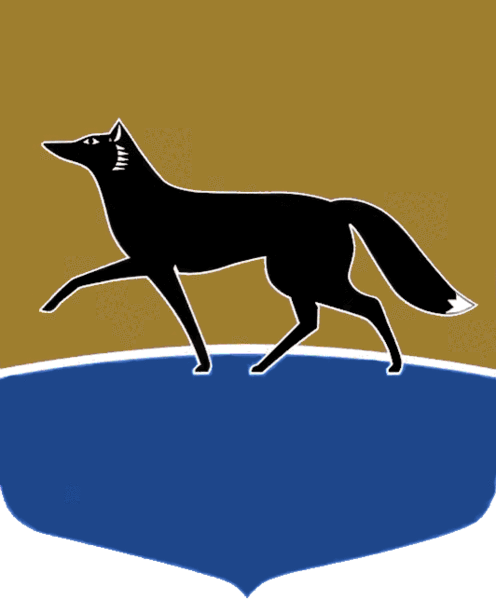 Принято на заседании Думы 26 апреля 2023 года№ 331-VII ДГОб установлении границ территории территориального общественного самоуправления «Александрия» муниципального образования городской округ Сургут  В соответствии  со статьями 16, 31 Устава муниципального образования городской округ Сургут Ханты-Мансийского автономного округа – Югры, с решением городской Думы от 26.10.2005 № 513-III ГД 
«Об утверждении Положения о территориальном общественном самоуправлении в городе Сургуте», рассмотрев предложение населения 
по границам территории, на которой осуществляется территориальное общественное самоуправление «Александрия» муниципального образования городской округ Сургут, проект описания границ и схему границ территории, заключение о соблюдении требований к установлению и изменению границ территории, на которой осуществляется территориальное общественное самоуправление, Дума города РЕШИЛА: 1.	Установить границы территории, на которой осуществляется территориальное общественное самоуправление «Александрия» муниципального образования городской округ Сургут, в виде описания границ и схемы границ территории согласно приложениям 1, 2 к настоящему решению.2.	Настоящее решение вступает в силу с момента его официального опубликования.Приложение 1к решению Думы города от 03.05.2023 № 331-VII ДГОписание границ территории, на которой осуществляетсятерриториальное общественное самоуправление «Александрия»Деятельность территориального общественного самоуправления «Александрия» осуществляется в границах микрорайона 39 города Сургута 
в составе жилых домов:ул. Семена Билецкого, дом № 14;ул. Семена Билецкого, дом № 12;ул. Семена Билецкого, дом № 12/1;ул. Крылова, дом № 36.Границы территории, на которой осуществляется территориальное общественное самоуправление «Александрия», не являются границами земельного участка и не попадают в сферу действия земельного законодательства.Приложение 2 к решению Думы города от 03.05.2023 № 331-VII ДГСхема границ территории, на которой осуществляется территориальное общественное самоуправление «Александрия»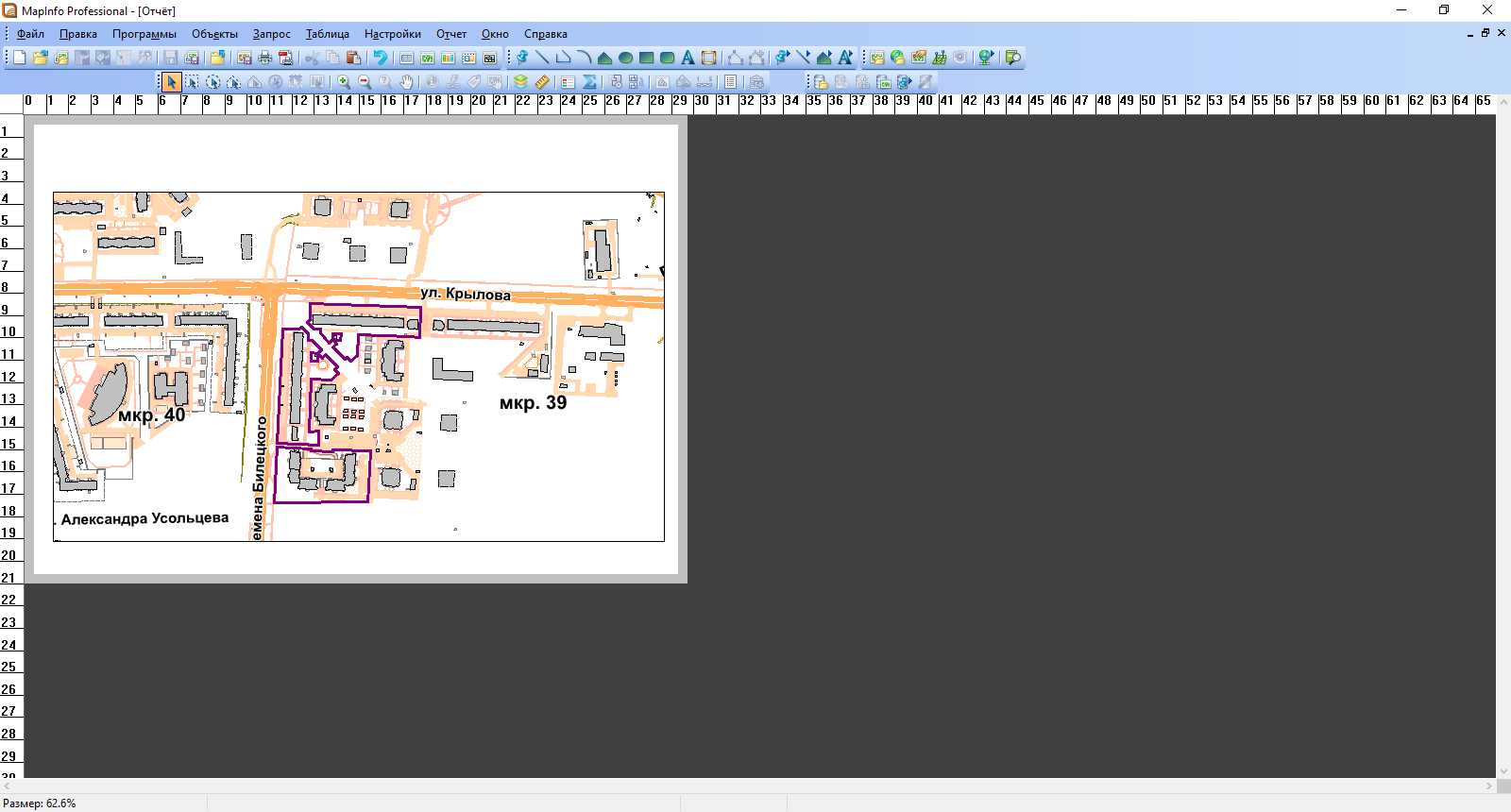 И.о. Председателя Думы города_______________ А.И. Олейников«28» апреля 2023 г.Глава города_______________ А.С. Филатов«03» мая 2023 г.